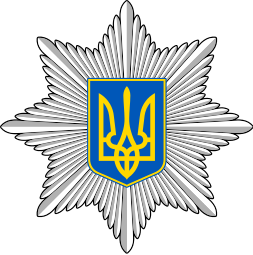 ОГОЛОШЕННЯ
про проведення відкритих торгів (з особливостями)1. Найменування замовника: Головне управління Національної поліції у м. Києві2. Код згідно з ЄДРПОУ замовника: 401085833. Місцезнаходження замовника: 01601, м. Київ4. Контактна особа замовника, уповноважена здійснювати зв'язок з учасниками: Спеціаліст сектору державного нагляду за охороною праці управління логістики та матеріально-технічного забезпечення Головного управління Національної поліції у м. Києві Вікторія Чіпакова, 01601, м. Київ, тел. (044) 271-95-16, факс: (044) 271-92-16, e-mail – 104urz@ukr.net4.-1. Вид предмета закупівлі: Послуга5. Конкретна назва предмета закупівлі: 6. Коди відповідних класифікаторів предмета закупівлі (за наявності):  ДК 021:2015-45450000-6 Інші завершальні будівельні роботи (Лот № 1 - Поточний ремонт приміщень дільничних офіцерів ГУНП у м. Києві, за адресою: проспект Науки 42/1 корпус, 9; Лот  № 2 - Поточний ремонт приміщень дільничних офіцерів ГУНП у м. Києві, за адресою: вул. Жилянська, 62/64; Лот № 3 -  Поточний ремонт приміщень дільничних офіцерів ГУНП у м. Києві, за адресою: проспект Голосіївський, 118 корп. 2; лот  № 4 - Поточний ремонт приміщень дільничних офіцерів ГУНП у м. Києві, за адресою: вул. Велика Китаївська, 108)7. Кількість товарів або обсяг виконання робіт чи надання послуг: 4 послуги8. Місце поставки товарів або місце виконання робіт чи надання послуг: м. Київ9. Строк виконання послуг: до 20.02.20249. -1. Умови оплати згідно договору (порядок здійснення розрахунків): 100% післяплата10. Розмір бюджетного призначення за кошторисом або очікувана вартість предмета закупівлі: Лот 1 -  538955.94 грн;Лот 2 –  768727.32 грн;Лот 3 –  1453508.10 грн;Лот 4 -  1236541.04 грн.10-1. Розмір бюджетного призначення за кошторисом або очікувана вартість частин предмета закупівлі (лотів) (за наявності).10. -2. Джерело фінансування закупівлі: Місцевий бюджет.11. Розмір мінімального кроку пониження ціни: Лот 1 – 2694.77 грн.Лот 2 –  3843,63 грн.Лот 3 –  7267.54грн.Лот 4 -   6182.70 грн.12. Математична формула, яка буде застосовуватися при проведенні електронного аукціону для визначення показників інших критеріїв оцінки: Ціна12-1. Інші критерії, що застосовуватимуться під час оцінки тендерних пропозицій, та їх питома вага (за наявності).13. Кінцевий строк подання тендерних пропозицій: 05.01.202414. Розмір забезпечення тендерних пропозицій (якщо замовник вимагає його надати): 15. Вид забезпечення тендерних пропозицій (якщо замовник вимагає його надати): 16. Дата та час розкриття тендерних пропозицій: 17. Дата та час проведення електронного аукціону:18. Строк, на який укладається рамкова угода:19. Кількість учасників, з якими буде укладено рамкову угоду:20. Мова надання тендерних пропозицій: українськаУповноважена особаГУ Національної поліції у м. Києві                                      Вікторія ЧІПАКОВА